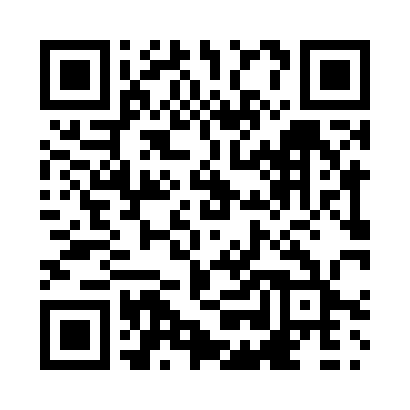 Prayer times for The Ninth, Ontario, CanadaWed 1 May 2024 - Fri 31 May 2024High Latitude Method: Angle Based RulePrayer Calculation Method: Islamic Society of North AmericaAsar Calculation Method: HanafiPrayer times provided by https://www.salahtimes.comDateDayFajrSunriseDhuhrAsrMaghribIsha1Wed4:145:4912:585:598:089:432Thu4:125:4812:585:598:099:453Fri4:105:4612:586:008:109:464Sat4:085:4512:586:018:119:485Sun4:075:4312:586:028:139:506Mon4:055:4212:586:028:149:527Tue4:035:4112:586:038:159:538Wed4:015:3912:586:048:169:559Thu3:595:3812:576:058:189:5710Fri3:575:3712:576:058:199:5911Sat3:555:3612:576:068:2010:0112Sun3:535:3412:576:078:2110:0213Mon3:525:3312:576:078:2210:0414Tue3:505:3212:576:088:2310:0615Wed3:485:3112:576:098:2510:0816Thu3:475:3012:576:098:2610:0917Fri3:455:2912:576:108:2710:1118Sat3:435:2812:586:118:2810:1319Sun3:425:2712:586:118:2910:1420Mon3:405:2612:586:128:3010:1621Tue3:395:2512:586:138:3110:1822Wed3:375:2412:586:138:3210:1923Thu3:365:2312:586:148:3310:2124Fri3:345:2212:586:148:3410:2325Sat3:335:2112:586:158:3510:2426Sun3:315:2112:586:168:3610:2627Mon3:305:2012:586:168:3710:2728Tue3:295:1912:586:178:3810:2929Wed3:285:1812:596:178:3910:3030Thu3:275:1812:596:188:4010:3231Fri3:255:1712:596:188:4110:33